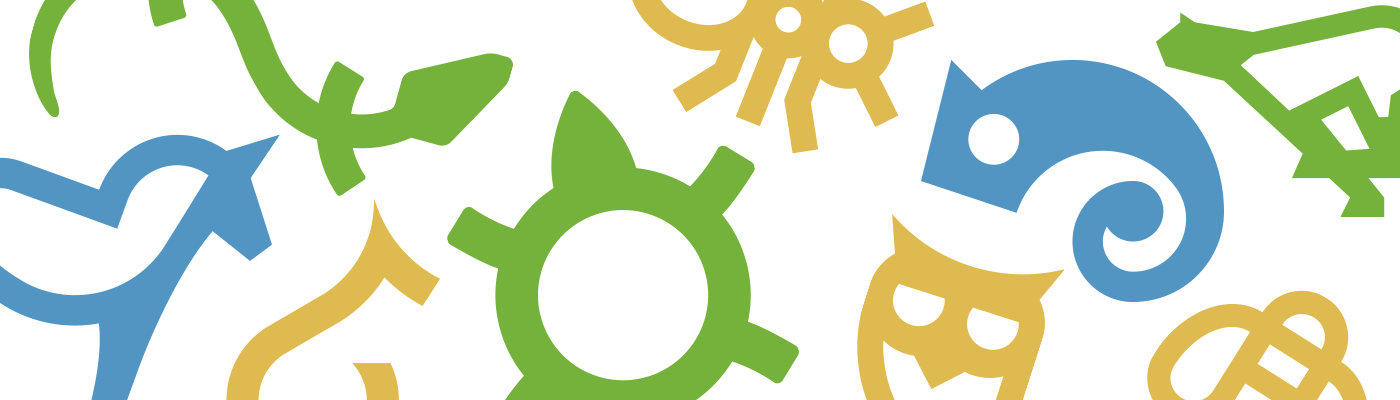 Registration Form / Prijavnica*Podatki ne bodo posredovani tretjim osebam in se bo z njimi ravnalo v skladu z zakonodajo.Organization / Organizacija:First Name / Ime:Surname / Priimek:Address / Naslov:Email:Mobile / Mobilna številka:We’d like to make presentation / Na delavnici želimo imeti predstavitev:Yes / DaNo / NeWe are partner of the SRIP / Smo partner SRIP(name of the SRIP / ime SRIP)Reason to attend / Zakaj nas zanima udeležba na delavnici?:Comment / Komentar: